COMUNICATO STAMPAUn foglietto illustrativo che si può ascoltare (anziché leggere), la data di scadenza (finalmente) in Braille e la chiusura delle confezioni “anti-manomissione”:
è italiana l’azienda di nutraceutici amica dei non vedentiMilano, 30 Marzo 2015 – Prendendo in mano la confezione di un integratore alimentare o di un medicinale, i non vedenti non possono esser certi che si tratti del prodotto giusto – in quanto non possono leggere il foglietto illustrativo –, né che il prodotto non sia scaduto, né che la confezione non sia stata in precedenza aperta o manomessa. E ciò, è bene ricordarlo, ad onta della Direttiva 2004/27/CE, recepita dall’Italia nel luglio del 2005, e della Direttiva 2011/62/UE del Parlamento Europeo e del Consiglio. La prima prescrive di indicare sulla scatoletta dei farmaci – e solo dei farmaci, non degli integratori alimentari – nome e dosaggio del medicinale in caratteri Braille. La seconda pretende che anche i non vedenti siano messi in condizioni di verificare l’integrità della confezione. Previsioni largamente disattese, soddisfatte per la prima volta da KoLinPHARMA, una nuova azienda italiana, attiva nel comparto della nutraceutica, che è stata presentata al pubblico e alla stampa questa mattina a Milano.KoLinPHARMA – per forte volontà del suo Amministratore Delegato Emanuele Lusenti – per la prima volta in Italia e da apripista nel mercato dell’Healthcare, ha voluto inserire sulla confezione dei propri nutraceutici, oltre alla scritta in Braille del nome e del dosaggio del prodotto (come la legge impone unicamente per i farmaci) anche la data di scadenza. Inoltre, grazie alla collaborazione con un partner terzista, la nuova S.p.A. ha voluto impiegare un astuccio brevettato di tipo “tamper evident”. Grazie a questo accorgimento, l’apertura di ciascuna confezione sarà inevitabilmente attestata non solo da un apposito campo cromatico – subito evidente per chi sia in possesso delle facoltà visive – ma anche da una netta punta di cartoncino, percepibile al tatto, che consentirà anche ai non vedenti di esser sicuri che quel prodotto è stato aperto o ha subito manomissioni. Infine, per ovviare all’impossibilità dei non vedenti di leggere il foglietto illustrativo, KoLinPHARMA, per la prima volta in Italia, ha impresso su ogni astuccio dei suoi prodotti un QR Code (facilmente localizzabile attraverso appositi rilievi Braille), che attraverso qualsiasi smartphone rinvia a una pagina dedicata ai non vedenti o ipovedenti. Una voce sintetizzata descrive all’utente caratteristiche, indicazioni d’impiego e modalità d’uso del prodotto: per evitare errori di somministrazione, ma anche per eliminare una notevole difficoltà e un considerevole elemento di discriminazione nei confronti di chi non è in grado di leggere.Per queste attenzioni nei confronti di chi non vede, KoLinPHARMA ha ricevuto la certificazione dall’Unione italiana dei Ciechi e degli Ipovedenti circa la conformità di legge del Braille impresso sui suoi prodotti.Per ulteriori informazioni: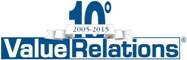 Marco Giorgetti                         Chiara Longhitel. +39 02-20424939                 tel. +39 02-20424938
mob. +39 335-277223